When we get old: Who are these celebrities?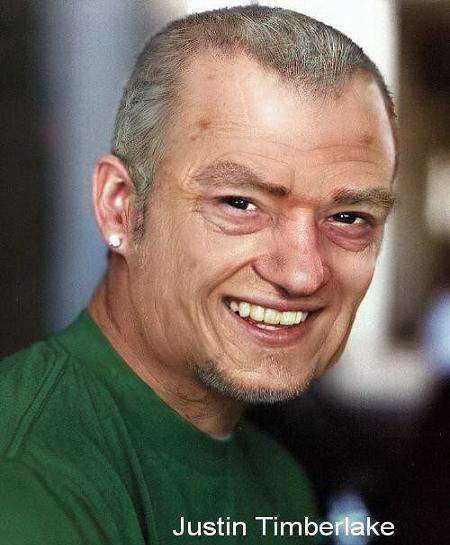 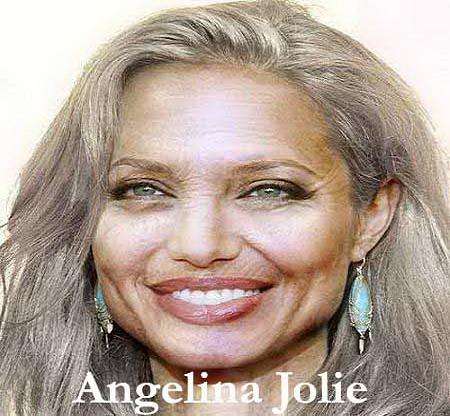 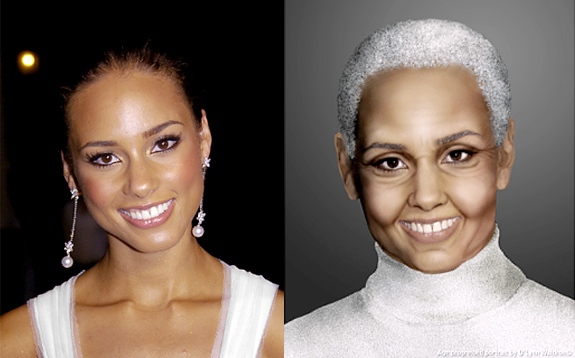 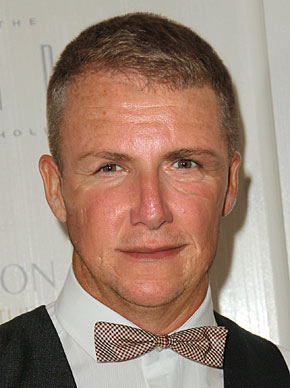 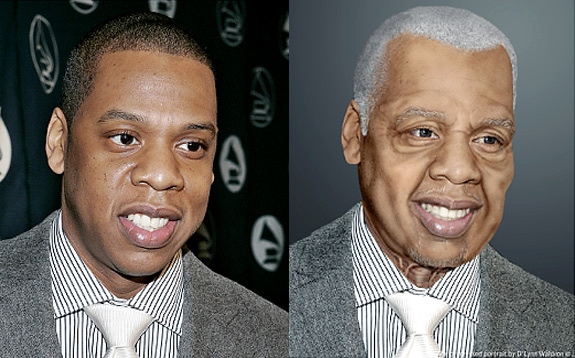 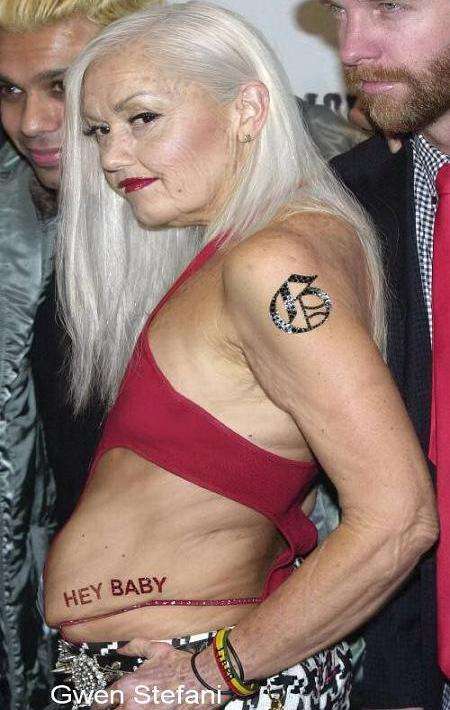 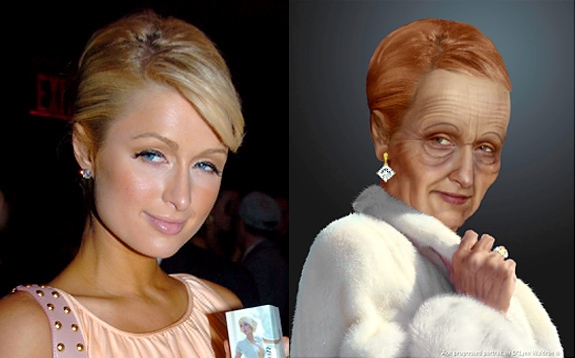 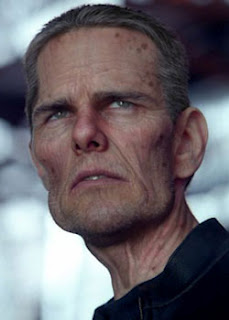 